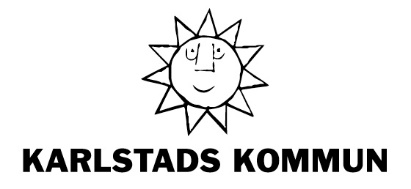 Nyttjanderättsavtal	nr 043-099-013ParterJordägare:		Karlstads kommunKontaktperson		Teknik-och fastighetsförvaltningen		Postadress:		651 84 KarlstadOrganisationsnummer:	212000–1850Telefonnummer:		054-540 00 00E-post		teknikochfastighetsforvaltningen@karlstad.seNyttjanderättshavare:		Joakim AmoenusAdress:		Huseby 306, 474 93 EllösTelefonnummer:		070-343 07 75E-post:		manager.jico@telia.comPersonnummer:		19640503–56162.	Nyttjanderättsställe och omfattningFastighet: Del av Rörskär 1:1 inom Hammarö kommun.Nyttjanderätten omfattar ett markområde om ca 130 m2.Nyttjanderättsstället har markerats på karta, se bilaga 1.3.	BakgrundNyttjanderättshavaren äger en husbåt som drivit i land på Rörskär. Till följd av det låga vattenståndet i Värnen går inte båten längre att flytta. Jordägaren har därför beslutat att ge nyttjanderätt till marken som husbåten är belägen på under en begränsad tid, med förhoppning om att vattennivån i Vänern ökar och nyttjanderättshavaren kan bortforsla husbåten. Om vattennivån är fortsatt låg vid nyttjanderättstidens utgång görs en bedömning en månad innan nyttjanderättens utgång för att avgöra om nyttjanderättstiden ska förlängas eller inte. 4.	ÄndamålNyttjanderättsstället får användas för uppställning av husbåt, i form av båtplats. Nyttjanderättsstället får inte bedriva verksamhet som strider mot det angivna ändamålet.5.	NyttjanderättstidUpplåtelsen gäller för perioden 2022-10-01 — 2023-10-01, dvs för en tid av 1 år. Nyttjanderättstiden kan förlängas genom jordägarens skriftliga samtycke om jordägaren anser att det finns skäl till förlängning. NyttjanderättsavgiftNyttjanderätten upplåtes mot ett engångsbelopp om sextusen (6 000) kronor.8.	Nyttjanderättens upphörandeVid avtalets upphörande är nyttjanderättshaven skyldig att på egen bekostnad senast på avträdesdagen bortforsla husbåten och återställa området i det skick det befann sig på tillträdesdagen om inte annat överenskommes mellan parterna.Jordägaren är inte ersättningsskyldig för byggnader och anläggningar som nyttjanderättshavaren tagit bort eller rivit vid nyttjanderättens upphörande.Nyttjanderättshavaren är inte berättigad till ersättning för på nyttjanderättsstället nedlagda kostnader när nyttjanderättsavtalet sägs upp eller eljest upphör gälla, om inte särskild skriftlig överenskommelse därom träffats.9.	Hänvisning till jordabalkenI övrigt gäller vad i 7 kap jordabalken stadgas om nyttjanderätt.10.	ÄndringÄndring eller tillägg till detta avtal skall ske skriftligen och undertecknas av båda parter för att gälla.Detta avtal har upprättats i två exemplar, av vilka jordägaren och nyttjanderättshavaren tagit var sitt.Jordägarens underskrift		Nyttjanderättshavarens underskriftKarlstad den 		Karlstad den 	För Karlstads kommunNamnförtydligande		Joakim AmoenusÖvrig informationDe personuppgifter du lämnar till oss behöver vi för att hantera upplåtelse av Karlstads kommuns mark. Vi hanterar dina uppgifter med stöd av gällande dataskyddslagstiftning och den lagliga grunden är att avtal med den registrerade ska kunna fullgöras.Det är teknik- och fastighetsnämnden som är personuppgiftsansvarig för uppgifterna. Vi har kvar dina uppgifter den tid som behövs för att vi ska kunna uppfylla våra skyldigheter. Mer information om hur vi hanterar dina uppgifter, vilka rättigheter du har och hur du kontaktar oss finns på vår webbplats www.karlstad.se/personuppgifter.Bilaga 1Nyttjanderättsavtal nr 043-099-013 mellan Karlstads kommun och Joakim Amoenus.Nyttjanderätten är belägen på en del av fastigheten Rörskär 1:1 inom Hammarö kommun och är markerat i kartbild nedan. 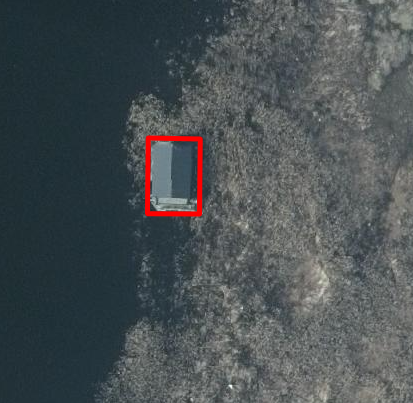 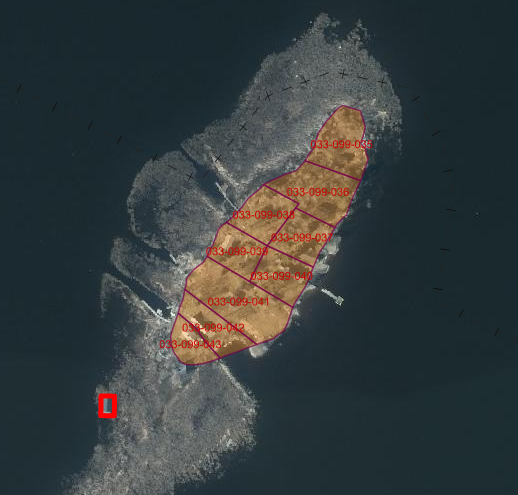 